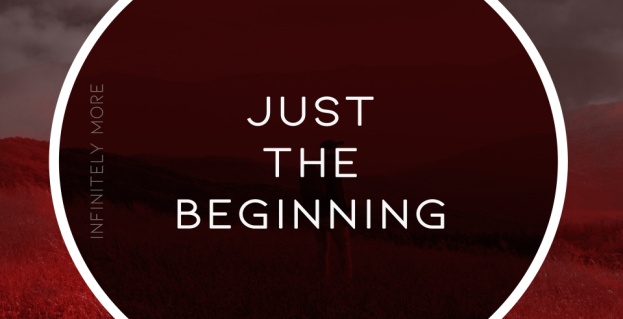 Ephesians 3:201.	God’s Plan leads us To the CrossGod’s original plan for man was perfect relationshipSin ruined the relationshipBut God had a plan to deal with sin even before it happened; Genesis 3:15The Old Testament often shows us pictures of God’s great plan to redeem mankind through Christ’s sacrifice: (Genesis 7) Noah’s Ark, (Genesis 22) Abraham’s offering of Isaac, (Exodus 12) The Passover and the lamb’s blood all point to Jesus, the perfect Deliverer and SacrificeAll pointed the way to the Cross; John 1:29-34Jesus forgives our sin and restores our lost relationship; Romans 5:8-112.	God’s Plan leads us Through the CrossThe Cross is not the End! As if Christ’s death and Resurrection were not enough, Jesus shows us the Cross was just the BeginningGod’s plan is to do Infinitely More in and through usEven before Jesus began His 3.5 yr ministry journey, His plan to send you and me the Holy Spirit had already been in place; John 1:33-34His journey To and Through the Cross was for more than just getting us to heaven.His plan? Empower us to accomplish Infinitely More than we could ever ask, think, or imagine!Honolulu Assembly of God  Infinitely More!  April 19, 2020